附件5城区政务服务网网上确认步骤1.进入晋城市城区政务服务网登录注册，搜索“教师资格认定”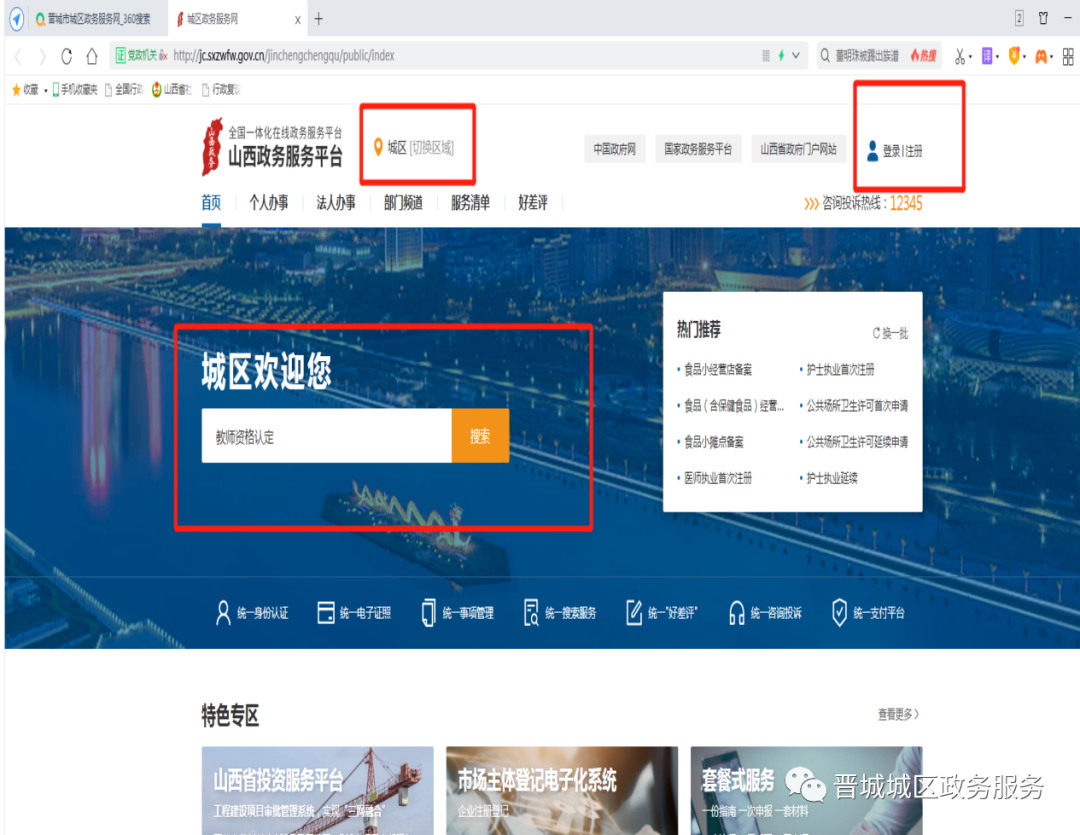 2.点击立刻办理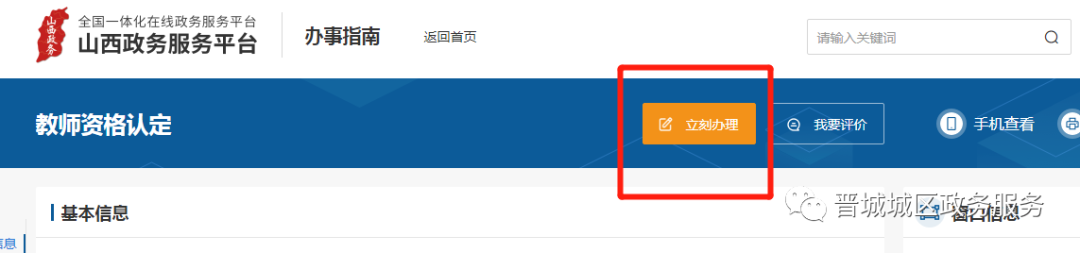 3.按步骤上传材料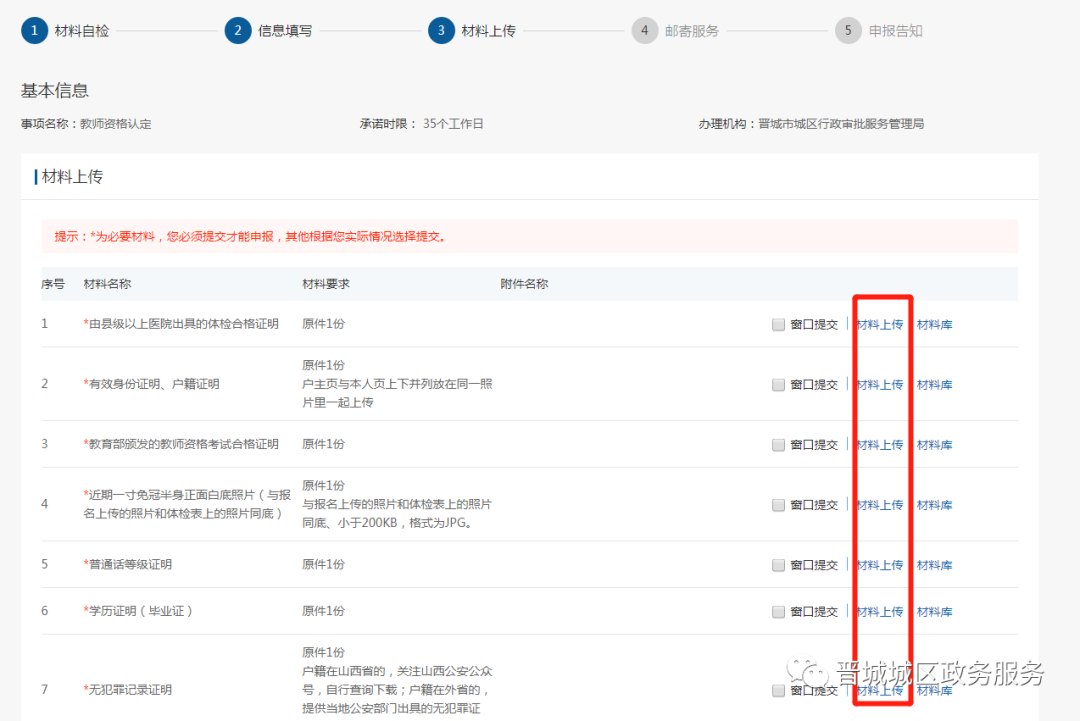 4.填写邮寄地址后提交。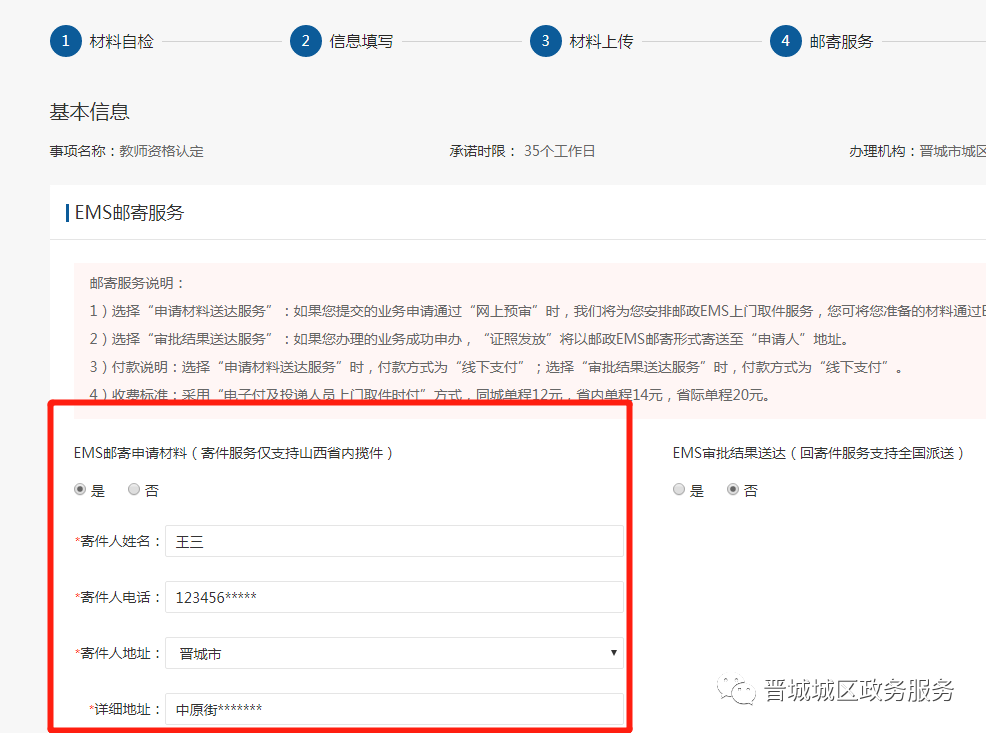 